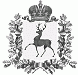 АДМИНИСТРАЦИЯ РАБОЧЕГО ПОСЁЛКА ШАРАНГАШАРАНГСКОГО МУНИЦИПАЛЬНОГО РАЙОНАНИЖЕГОРОДСКОЙ ОБЛАСТИРАСПОРЯЖЕНИЕот 01.07.2019							N07О принятии мер по увеличению оплаты труда работникам бюджетного сектора экономики рабочего поселка Шаранга                  В соответствии с Указом Президдента Российской Федерации от 07 мая 2012 года №597 «О мероприятиях по реализации государственной социальной политики», распоряжением администрации Шарангского муниципального района Нижегородской области от 26 апреля 2019 №20 «О принятии мер по увеличению оплаты труда работникам бюджетного сектора экономики Шарангского муниципального района», Уставом рабочего поселка Шаранга Шарангского муниципального района Нижегородской области:             1.Принять меры по индексации с 1 октября 2019 года заработной платы работников бюджетного сектора экономики рабочего поселка Шаранга Шарангского муниципального района Нижегородской области, на которые не распространяются указы Президента Российской Федерации, на 4,2 %.           2.Контроль за исполнением настоящего распоряжения оставляю за собой.Глава администрации	С.В.Краев